   A Proposed Methodology for EnhancingContextual Understanding and Emotional ExpressivenessRoshni Padate1 and Muhesk Kalla21Department of Computer Engineering, Fr. Conceicao Rodrigues College ofEngineering, India roshni@fragnel.edu.in2Department of Computer Science and Engineering, Sir padampat singhani                                    university, India  mukesh.kalla@spsu.ac.inAbstract. Image captioning has made significant progress in generating descriptive captions for images. However, traditional approaches often overlook the emotional dimension of images. The paper introduces a novel methodology for emotion-enriched image captioning, with the objective of enhancing both contextual understanding and emotional expressiveness.The proposed methodology combines techniques from computer vision, natural language processing, and affective computing to integrate emotions into image captions. It employs a sophisticated multimodal fusion framework that synergizes visual and textual information, extracting relevant features and contextual cues from images. Leveraging advanced emotion recognition models, the methodology accurately identifies and comprehends the emotional content depicted in images, facilitating the generation of emotionally enriched captions.Additionally, the proposed methodology explores the application of emotional embedding strategies to infuse emotions into the linguistic representation of captions. By doing so, it enables a more nuanced and expressive portrayal of the emotional content associated with images. The algorithmic workflow of the methodology encompasses feature extraction, emotion recognition, emotional embedding, and caption generation. The potential applications and implications of emotion-enriched image captioning are discussed, including its role in enhancing user experiences in image sharing platforms, facilitating accessibility for individuals with visual impairments, and enabling more empathetic and contextually aware human-computer interactions. Furthermore, the paper highlights the challenges in the field and presents future research directions, emphasizing the need for improved emotion recognition accuracy, subjective and context-aware caption generation, and the development of appropriate evaluation metrics.In conclusion, the paper proposes a novel methodology for emotionenriched image captioning, addressing the limitations of traditional approaches by incorporating emotions into the generated captions. The presented methodology opens new avenues for research and application, contributing to more engaging, emotionally impactful, and contextually aware image captions.Keywords: Emotion-enriched image captioning · Image captioning · Deep learning · Image analysis · Artificial intelligence · Natural language processingIntroductionImage captioning, a task combining computer vision and natural language processing, has advanced significantly. However, the importance of emotional expressiveness in communication is often overlooked. This review paper focuses on emotion-enriched image captioning, aiming to enhance contextual understanding and emotional expressiveness.The proposed methodology integrates multimodal fusion, feature extraction, and emotional embedding strategies. A multimodal framework combines visual and textual modalities to extract high-level visual features and integrate emotional cues. Deep convolutional neural networks extract salient visual content, and pretrained emotion recognition models classify emotions into continuous feature vectors.By combining emotional embeddings with visual features, the methodology generates emotionally expressive captions. Recurrent neural networks, like GRU or LSTM, model language sequences, reflecting visual context and emotional nuances.The review paper surveys existing research in emotion-enriched image captioning, analyzing methodologies, datasets, and evaluation metrics. Applications include social media analysis, affective computing, and content recommendation.Contributions include an overview of techniques, a novel methodology, and future research directions. The paper serves as a resource, inspires advancements, and encourages interdisciplinary collaborations [1,2].In the subsequent sections, the related work presents the proposed methodology in detail and concludes with insights and future directions. The methodology, is to pave the way for more immersive and emotionally engaging image captioning systems that go beyond visual description, unlocking the potential for more affluent and more meaningful human-computer interactions.Motivation and BackgroundEmotion-enriched image captioning is an emerging field within natural language processing and computer vision that aims to generate descriptive captions for images while incorporating emotional expressiveness. Unlike traditional methods that focus solely on visual content, this approach acknowledges the importance of emotions in human perception and communication, resulting in a more engaging user experience.The proposed methodology capitalizes on advancements in computer vision, emotion recognition, and natural language processing. Through the integration of multimodal fusion techniques, feature extraction methods, and emotional embeddings, The proposed methodology creates a sequential modeling framework that generates captions capable of accurately describing visual content and effectively conveying the underlying emotions.The implications of this research extend across several domains, including affective computing, social media content analysis, content recommendation, and human-computer interaction. By enabling machines to comprehend and express emotions through captions, The proposed methodology enhances user experiences, improves content analysis, and fosters deeper connections between humans and machines.As this field continues to evolve, further exploration is necessary. Overcoming challenges in emotional recognition, incorporating cultural and contextual factors, and evaluating the impact of emotions on user perception and engagement are crucial areas for future research. With continued advancements, emotionenriched image captioning has the potential to revolutionize how the proposed methodology interacts with visual content and how machines understand and respond to human emotions. Table 1 presents the literature review, offering a comprehensive summary of relevant studies and their key findings.2.1	Related Work in Image CaptioningIn the field of image captioning, there have been significant advancements in recent years. Previous works have focused on generating descriptive captions for images, utilizing techniques such as handcrafted features and statistical language models. However, these approaches often struggled to capture the true semantic meaning and contextual understanding of images.The introduction of deep learning, specifically convolutional neural networks (CNNs), revolutionized image captioning by enabling end-to-end training for visual feature extraction and caption generation [6,1]. A notable breakthrough was the encoder-decoder architecture with a decoder based on Long Short-Term Memory (LSTM) networks, which greatly improved caption quality and coherence.Further research efforts aimed to refine the encoder-decoder framework by incorporating attention mechanisms. These mechanisms allowed the model to focus on different image regions during caption generation, resulting in more contextually relevant captions. Reinforcement learning techniques were also employed to enhance caption diversity and creativity by utilizing reward mechanisms.Despite these advancements, the emotional aspect of captions has been largely overlooked. Emotions play a crucial role in human perception and communication, making their integration into image captioning essential for creating engaging and relatable captions. Recent research has started exploring emotionenriched image captioning to effectively convey the underlying emotions depicted in images.Table 1. Literature ReviewIn conclusion, the related work in image captioning has evolved from handcrafted feature-based methods to deep learning-based approaches with attention mechanisms and reinforcement learning. However, there remains a research gap in incorporating emotions into captions. The proposed methodology in the subsequent sections aims to address this gap by integrating emotional cues into the image captioning process.2.2	Emotion Recognition in Image AnalysisEmotion recognition in image analysis is a vital research area that focuses on automatically identifying and understanding emotions depicted in images. Traditional approaches relied on handcrafted features and machine learning algorithms, while deep learning revolutionized the field by enabling the extraction of discriminative features directly from images using convolutional neural networks (CNNs) [3,10].Multimodal fusion techniques, incorporating text, audio, and physiological signals alongside visual information, have been explored to enhance the robustness and accuracy of emotion recognition systems. Attention mechanisms and recurrent neural networks (RNNs) have also been employed to capture temporal dependencies and focus on salient regions within images.Despite advancements, challenges persist, including recognizing emotions in complex real-world scenarios, addressing cultural and individual differences in emotional expression, and the scarcity of labeled data for specific emotional states. Future research should aim to overcome these challenges and develop comprehensive and context-aware emotion recognition frameworks.In conclusion, emotion recognition in image analysis has evolved from handcrafted feature-based approaches to deep learning models capable of capturing intricate emotional patterns. The integration of multimodal fusion and attention mechanisms has further enhanced the accuracy and robustness of emotion recognition systems. However, there are still significant opportunities for future research to address the remaining challenges and develop more comprehensive and context-aware emotion recognition frameworks.2.3	Multimodal Fusion TechniquesMultimodal fusion techniques are essential for integrating and leveraging information from multiple modalities, such as text, images, audio, and other sensory inputs. In emotion-enriched image captioning, multimodal fusion enhances contextual understanding and emotional expressiveness of captions.Early fusion strategies, like concatenation or averaging, and late fusion at decision-making stage were used. However, advanced techniques like attention mechanisms, graph-based fusion, and co-attention mechanisms have emerged to address limitations. Attention mechanisms focus on relevant regions/modalities, capturing salient features. Graph-based fusion models relationships as a graph structure, capturing inter-modal dependencies. Co-attention models enable bidirectional interactions, facilitating comprehensive understanding.Fusion at the feature level learns joint representations of visual and emotional features, capturing correlations and interactions. This holistic representation allows for deeper understanding of both visual content and emotional aspects in caption generation. Multimodal fusion techniques contribute to generating more accurate and emotionally expressive captions in emotion-enriched image captioning.In conclusion, multimodal fusion techniques play a vital role in emotionenriched image captioning by integrating visual and emotional modalities. Advanced fusion strategies, such as attention mechanisms, graph-based fusion, coattention models, and feature-level fusion, enable the model to capture and exploit the synergistic relationships between modalities. These techniques enhance the contextual understanding and emotional expressiveness of generated captions, resulting in a more immersive and engaging user experience.2.4	Feature Extraction for Visual UnderstandingFeature extraction is a crucial step in emotion-enriched image captioning, involving the extraction of informative visual features for generating relevant and expressive captions. Traditional methods utilized handcrafted features like HOG, SIFT, and LBP, but the paper had limitations in capturing complex visual patterns [8]. Deep learning, specifically CNNs, revolutionized feature extraction by automatically learning hierarchical representations. Pretrained CNN models (e.g., VGGNet, ResNet, InceptionNet) excel in various computer vision tasks.Transfer learning is commonly used in emotion-enriched image captioning to leverage pretrained CNN models. Fine-tuning on emotion-specific datasets allows the models to learn emotion-related features. Attention mechanisms focus on specific image regions, aligning visual content with emotional expressions. Attention-based feature extraction enhances the analysis of emotional cues and improves the emotional context captured in captions.Multimodal fusion integrates visual features with other modalities like audio, text, or physiological signals. This fusion provides a comprehensive understanding of emotions by incorporating contextual information. Techniques like late fusion and joint learning merge features from different modalities, creating a holistic representation for emotion-enriched image captioning.In conclusion, feature extraction is a crucial step in visual understanding for emotion-enriched image captioning. Traditional handcrafted features have been surpassed by deep learning-based approaches, specifically CNN models, which capture rich and meaningful visual representations. Attention mechanisms and multimodal fusion techniques further enhance the feature extraction process by allowing for focused analysis and integration of multiple modalities. These advancements in feature extraction contribute to the generation of contextually relevant and emotionally expressive captions, improving the overall quality of emotion-enriched image captioning systems.2.5	Emotional Embedding StrategiesEmotional embedding techniques are crucial for integrating emotional cues into image captioning, enhancing emotional expressiveness. Predefined emotion labels associate emotions with visual and contextual cues, enabling explicit expression of emotions in captions. Continuous dimensional representations, such as valence and arousal, capture nuanced emotional variations in images. Sentiment analysis extracts emotional information from associated textual data, complementing the visual context.Deep learning models use RNNs or CNNs to learn emotional embeddings directly from visual data, facilitating emotionally expressive caption generation. Multimodal fusion combines visual and textual emotional embeddings for a comprehensive emotional representation. This fusion deepens the understanding of emotional content, resulting in accurate and emotionally expressive captions.In conclusion, emotional embedding strategies are essential for integrating emotional expressiveness into the caption generation process in emotion-enriched image captioning. Techniques such as predefined emotion labels, continuous dimensional representations, sentiment analysis, and deep learning-based models enable the model to capture and incorporate emotional cues from visual and textual data. The fusion of emotional embeddings from multiple modalities further enhances the emotional representation, resulting in more engaging and emotionally expressive captions.Proposed Methodology for Emotion-Enriched Image CaptioningIn this subsection, the presented proposed methodology for emotion-enriched image captioning aims to enhance the contextual understanding and emotional expressiveness of generated captions. The methodology leverages advanced techniques in image analysis, emotion recognition, and multimodal fusion to achieve this goal. (See Fig. 1) Visually depicts the methodology proposed for EmotionEnriched Image Captioning, presenting a clear representation of the steps and processes involved in the approach. Similarly,(See Algorithm 1) Illustrates the proposed algorithm, outlining the specific computational steps and techniques employed to generate emotion-enriched captions for images.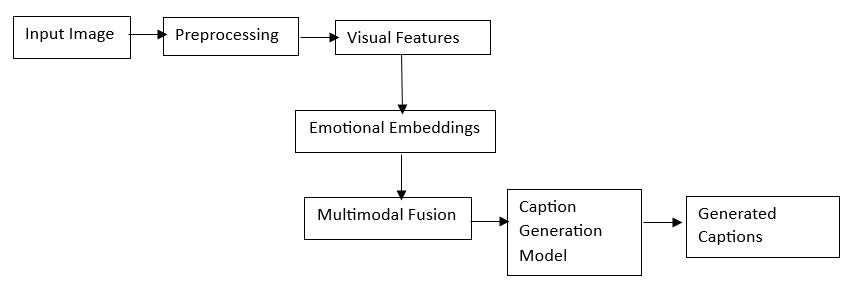 Fig.1. The Proposed Methodology for Emotion-Enriched Image CaptioningAlgorithm 1 Proposed Model for Emotion-Enriched Image CaptioningRequire: Input imageEnsure: Emotion-enriched image caption1: Step 1: Preprocess the input image2: Perform image resizing and normalization3: Step 2: Extract visual features4: Apply a pre-trained convolutional neural network (CNN) to extract high-level visual features from the image5: Step 3: Perform emotion recognition6: Apply an emotion recognition model to analyze the visual features and extract emotional information7: Step 4: Generate initial caption8: Use a pre-trained caption generation model to generate an initial caption based on the visual features9: Step 5: Enhance contextual understanding10: Incorporate the emotional information into the initial caption to improve the contextual understanding11: Step 6: Refine the caption12: Apply a language model or text generation techniques to refine and enhance the generated caption13: Step 7: Output the emotion-enriched image caption3.1	Preprocessing and Feature Extraction:The proposed methodology start by preprocessing the input images, including resizing, normalization, and noise reduction if necessary. Next, the proposed methodology extract visual features from the preprocessed images using deep learning-based feature extraction methods. Convolutional neural networks (CNNs) pretrained on large-scale image datasets are utilized to extract highlevel visual representations, capturing both low-level details and semantic information.3.2	Emotional Embedding:To incorporate emotional expressiveness into the caption generation process, The proposed methodology employs emotional embedding techniques. This involves mapping emotional cues from the images onto a structured representation. The proposed methodology explores various strategies such as predefined emotion labels, continuous dimensional representations, sentiment analysis, and deep learning-based emotional embeddings. These techniques enable the model to understand and express emotions in a meaningful way during caption generation.3.3	Multimodal Fusion:The proposed methodology incorporates multimodal fusion techniques to integrate visual and emotional modalities effectively. Fusion strategies such as attention mechanisms, graph-based fusion, or co-attention models are employed to capture the interplay between visual and emotional cues. By fusing information from multiple modalities, the model gains a more comprehensive understanding of the emotional context of the images, resulting in more contextually relevant and emotionally expressive captions.Caption generation is performed using recurrent neural networks (RNNs), specifically employing long short-term memory (LSTM) or transformer-based architectures. The visual and emotional features obtained from the previous steps are combined as input to the caption generation model. The model learns to generate captions that not only describe the visual content accurately but also incorporate emotional nuances based on the emotional embeddings. Attention mechanisms can be employed to focus on relevant visual and emotional features during the caption generation process [14,11].3.4	Training and Evaluation:The proposed methodology is trained using large-scale image-caption datasets, annotated with emotional labels or sentiment analysis results. The proposed methodology employs appropriate loss functions, such as cross-entropy or regression loss, to optimize the caption generation model. Evaluation metrics such as METEOR (Metric for Evaluation of Translation with Explicit ORdering), BLEU (Bilingual Evaluation Understudy) and, CIDEr (Consensus-based Image Description Evaluation) are utilized to assess the quality of the generated captions compared to ground truth references [15,11].In conclusion, the proposed methodology for emotion-enriched image captioning combines preprocessing, feature extraction, emotional embedding, multimodal fusion, and caption generation techniques to enhance the contextual understanding and emotional expressiveness of generated captions. By leveraging advanced techniques from various domains, The proposed methodology aims to push the boundaries of image captioning and provide more immersive and emotionally engaging experiences for users [9].Evaluation Metrics for Captions and Emotional ExpressivenessWhen assessing the quality and effectiveness of emotion-enriched image captioning, it is crucial to have appropriate evaluation metrics that can capture both the accuracy of the generated captions and the emotional expressiveness conveyed in them. This subsection discusses the evaluation metrics commonly used in the field, specifically focusing on captions and emotional expressiveness.4.1	Caption Evaluation Metrics:To evaluate the quality of generated captions, various metrics have been proposed. One commonly used metric is the BLEU (Bilingual Evaluation Understudy) score, which measures the n-gram overlap between the generated caption and a reference caption [12,13]. Higher BLEU scores indicate better linguistic resemblance between the generated and reference captions. Additionally, the METEOR (Metric for Evaluation of Translation with Explicit ORdering) metric considers not only n-gram overlap but also takes into account the semantic similarity between the generated and reference captions.4.2	CIDEr (Consensus-based Image Description Evaluation) MetricEmphasizes the consensus among multiple reference captions. It calculates the similarity between the generated caption and a set of reference captions, considering not only the shared n-grams but also the distinctiveness of the generated caption. This metric provides a more comprehensive evaluation of the generated caption’s quality by considering multiple references.4.3	Emotional Expressiveness Evaluation Metrics:Assessing the emotional expressiveness of generated captions requires specialized evaluation metrics that can capture the emotional content conveyed in the text. While there is ongoing research in this area, some existing metrics provide a foundation for evaluating emotional expressiveness. One such metric is the Emotion Intensity Score, which quantifies the intensity of emotions expressed in the generated captions. This score can be computed based on predefined emotion lexicons or by using machine learning techniques trained on emotion-labeled data.4.4	Emotional Agreement Score Metric :Measures the degree of agreement between human annotators regarding the emotions conveyed in the captions. This score helps assess the consistency and reliability of the emotional expressiveness captured by the generated captions.It is worth noting that the evaluation of emotional expressiveness is a subjective task, as emotions can be interpreted differently by individuals. Thus, it is essential to consider human perception and judgment when evaluating emotional expressiveness, by involving human annotators or conducting user studies.In conclusion, evaluating emotion-enriched image captioning requires a combination of caption evaluation metrics and specialized metrics for emotional expressiveness. The selection of appropriate evaluation metrics should align with the objectives of the study and the specific aspects of captions and emotions being assessed. Continued research and development of evaluation metrics will contribute to the advancement and improvement of emotion-enriched image captioning techniques.Applications and ImplicationsThe proposed methodology for emotion-enriched image captioning has significant potential in computer vision and natural language processing. It enhances user experiences on image sharing platforms by generating captions that capture visual content and emotional aspects, fostering engaging interactions in online communities.Emotion-enriched image captioning adds depth and immersion to content creation and storytelling, benefiting domains like advertising and digital storytelling that rely on emotional engagement.Improving accessibility for individuals with visual impairments is another advantage, as detailed descriptions with emotional elements foster better understanding and emotional connection.The research also has broader implications for AI and human-computer interaction, enabling empathetic and contextually aware interactions by incorporating emotional understanding into machine-generated captions [3].Challenges include developing robust emotional recognition models, considering cultural and contextual factors in emotion-enriched captions, and evaluating the impact of emotion on user perception. Further research is needed in these areas [7,8].In conclusion, the proposed methodology for emotion-enriched image captioning has wide-ranging applications and significant implications for image sharing platforms, content creation, accessibility, and human-computer interaction. By incorporating emotions into image captions, The proposed methodology can enhance the expressive power and user experience, paving the way for more engaging and emotionally impactful interactions in the digital world.Challenges in the Proposed Methodology for Emotion-Enriched Image CaptioningWhile the proposed methodology for emotion-enriched image captioning shows promise, there are several challenges that need to be addressed to further enhance its effectiveness and applicability. In this subsection, The proposed methodology discusses these challenges and potential avenues for future research.6.1	Emotion Recognition Accuracy:One of the primary challenges lies in accurately recognizing and understanding emotions depicted in images. Emotion recognition models heavily rely on visual cues, and accurately capturing the subtle nuances of emotions can be challenging. Future research should focus on developing more robust and accurate emotion recognition algorithms that can effectively capture and interpret emotions in diverse image contexts.6.2	Subjectivity and Context:Emotions can be highly subjective and influenced by various contextual factors such as culture, individual experiences, and social norms. Incorporating these subjective and contextual aspects into emotion-enriched image captioning is a complex task. Future research should explore methods to account for subjectivity and context to generate emotionally relevant captions that align with different user preferences and cultural backgrounds.6.3	Large-Scale Dataset Availability:The availability of large-scale emotion-labeled image datasets is limited, which can impact the training and generalization capabilities of emotion-enriched image captioning models. Future efforts should focus on the creation of comprehensive and diverse emotion-labeled datasets, enabling researchers to train and evaluate their models on a broader range of emotional content.6.4	Evaluation Metrics for Emotional Expressiveness:Existing evaluation metrics for image captioning primarily focus on linguistic accuracy and relevance but may not adequately capture the emotional expressiveness of captions. Developing evaluation metrics specifically tailored to measure emotional impact and engagement in image captions is crucial to assess the quality and effectiveness of emotion-enriched image captioning models accurately.6.5	Real-Time Processing:Real-time processing of images and generating emotion-enriched captions in realtime applications pose additional challenges due to time constraints and computational requirements. Future research should explore efficient algorithms and techniques that can handle real-time image captioning with emotional enrichment, ensuring timely and seamless user experiences.Addressing these challenges will advance the field of emotion-enriched image captioning and unlock its full potential in various domains. Overcoming these obstacles will require interdisciplinary collaborations and continuous efforts from researchers in computer vision, natural language processing, and affective computing to advance the state-of-the-art in emotion-enriched image captioning [2,8].Future Research DirectionsThe proposed methodology for emotion-enriched image captioning opens up several avenues for future research and development. In this subsection, The proposed methodology outlines potential directions that can further advance the field and address important research questions.7.1	Fine-grained Emotion Recognition:Future research can explore fine-grained emotion recognition techniques that can capture subtle and nuanced emotions in images. This can involve leveraging advanced deep learning models, incorporating multimodal features, and considering contextual information to enhance the accuracy and granularity of emotion recognition in image captioning [11].7.2	Multi-domain Emotion-enriched Captioning:Extending the proposed methodology to handle images from diverse domains can be a valuable research direction. Emotion-enriched image captioning models trained on specific domains may not generalize well to other domains. Investigating transfer learning and domain adaptation techniques can help develop more robust and adaptable models for emotion-enriched caption generation across different image domains.7.3	Interpretable Emotion Embeddings:Exploring methods to create interpretable emotion embeddings can provide valuable insights into how emotions are represented and integrated into image captions. Researchers can investigate techniques to visualize and analyze emotion embeddings to gain a better understanding of how emotions contribute to the overall emotional expressiveness of captions [7].7.4	User-centric Emotion-enriched Captioning:Considering the subjective nature of emotions, future research can focus on developing user-centric approaches for emotion-enriched image captioning. This involves incorporating user preferences, personalization, and adaptive mechanisms to generate captions that align with the emotional needs and expectations of individual users [4,5].7.5	Real-world Deployment and User Studies:Conducting real-world deployment studies and user studies can provide valuable feedback on the practical utility and user perception of emotion-enriched image captions. Such studies can help evaluate the impact of emotion-enriched captions on user engagement, emotional connection, and overall user experience in various application scenarios [7].7.6	Ethical Considerations and Bias:It is crucial to address ethical considerations and potential biases in emotionenriched image captioning. Researchers should investigate fairness and bias in emotion recognition models, ensure diversity and inclusivity in datasets, and develop strategies to mitigate potential biases in the generation of emotionenriched captions.By focusing on these future research directions, The proposed methodology can advance the state-of-the-art in emotion-enriched image captioning, contribute to a deeper understanding of the role of emotions in visual content understanding, and unlock new possibilities for applications in fields such as social media, accessibility, and human-computer interaction.ConclusionThe proposed methodology proposes a methodology for emotion-enriched image captioning, aiming to enhance contextual understanding and emotional expressiveness. The Proposed framework integrates computer vision, natural language processing, and affective computing techniques to capture and integrate emotions into captions.Using a multimodal fusion approach, The proposed methodology extracts relevant features and contextual information from images, enabling a comprehensive understanding. Advanced emotion recognition models accurately identify and interpret emotions in images, resulting in emotionally enriched captions.Emotional embedding strategies are explored to incorporate emotions into linguistic representations, producing nuanced and expressive descriptions.The proposed methodology has implications in image sharing platforms, enhancing user experiences by providing emotionally resonant captions. It also improves accessibility for individuals with visual impairments through detailed and emotionally enriched image descriptions. Additionally, it contributes to more empathetic and contextually aware human-computer interactions.However, challenges remain, including improving emotion recognition accuracy, refining subjective and context-aware caption generation, and mitigating biases. Further research is needed in these areas.In conclusion, the proposed methodology for emotion-enriched image captioning opens up new possibilities for generating captions that not only provide contextual understanding but also convey emotional expressiveness. It contributes to a deeper understanding of the role of emotions in visual content understanding and has practical applications in various domains. By continuing to explore and refine this methodology, The proposed methodology can unlock new opportunities for more engaging, emotionally impactful, and contextually aware image captions.ReferencesVinyals, O., Toshev, A., Bengio, S., and Erhan, D. (2015). Show and Tell: A NeuralImage Caption Generator. Proceedings of the IEEE Conference on Computer Vision and Pattern Recognition 3156-3164.Ishikawa, Shintaro, and Komei Sugiura. ”Affective Image Captioning for VisualArtworks Using Emotion-Based Cross-Attention Mecha- nisms.” IEEE Access 11 (2023): 24527-24534.Chandrashekhar, D.A. (2021). ”Image Captioning using Deep Learning for the Visually Impaired.” International Journal for Research in Applied Science and Engineering Technology.Chen, T., Zhang, Z., You, Q., Fang, C., Wang, Z., Jin, H. and Luo, J., 2018. “Factual”or“Emotional”: Stylized Image Captioning with Adaptive Learning and Attention. In Proceedings of the european conference on computer vision (ECCV) (pp. 519-535).Li, G., Zhai, Y., Lin, Z. and Zhang, Y., 2021, October. ”Similar scenes arouse similaremotions: Parallel data augmentation for stylized image captioning” In Proceedings of the 29th ACM International Conference on Multimedia (pp. 5363-5372).Hossain, M.Z., Sohel, F., Shiratuddin, M.F. and Laga, H., 2019. ”A comprehensivesurvey of deep learning for image captioning.” ACM Computing Surveys (CsUR) 51(6), pp.1-36.Mohamed, Y., Khan, F., Haydarov, K. and Elhoseiny, M., 2022. ”It is okay to notbe okay: Overcoming emotional bias in affective image captioning by contrastive data collection.” In Proceedings of the IEEE/CVF Conference on Computer Vision and Pattern Recognition (pp. 21263-21272).Bisikalo, O., Kovenko, V., Bogach, I. and Chorna, O., 2022. ”Explaining EmotionalAttitude Through the Task of Image-captioning.” In Pro- ceedings of the 6th International Conference on Computational Linguistics and Intelligent Systems (COLINS 2022) Volume I: Main Conference Gliwice, Poland, May 12-13, 2022. RWTH AachenUniversity.Kumar, P. and Raman, B., 2021. ”Domain adaptation based technique for imageemotion recognition using image captions.” In Computer Vision and Image Processing: 5th International Conference, CVIP 2020 Prayagraj, India, December 4-6, 2020, Revised Selected Papers, Part II 5 (pp. 394-406). Springer Singapore.Yang, J., Sun, Y., Liang, J., Ren, B. and Lai, S.H., 2019. ”Image captioning byincorporating affective concepts learned from both visual and textual components.” Neurocomputing 328 pp.56-68.Padate, R., Jain, A., Kalla, M. and Sharma, A., 2022. A Widespread Assessmentand Open Issues on Image Captioning Models. International Journal of Image and Graphics, p.2350057.Kalla, M., Jain, A., Sharma, A. and Padate, R., 2022. High-level and low-level feature set for image caption generation with optimized convolutional neural network. Journal of Telecommunications and Information Technology, (4), pp.67-75.Padate, R., Jain, A., Kalla, M. and Sharma, A., 2023. Image caption generation using a dual attention mechanism. Engineering Applications of Artificial Intelligence, 123, p.106112.Mohammed, D.J. and Aleqabie, H.J., 2022, September. The Enrichment Of MVSATwitter Data Via Caption-Generated Label Using Sentiment Analysis. In 2022 Iraqi International Conference on Communication and Information Technologies (IICCIT) (pp. 322-327). IEEE.Mourougappane, A. and Jaganathan, S., 2020. Enhanced Sentiment ClassificationUsing Recurrent Neural Networks. In Neural Networks for Natural Language Processing (pp. 159-169). IGI Global.StudyMethodologyDatasetKey FindingLimitationsShikawa et al.(2023).CrossAttentionMechanismsVisual	ArtworksImproved image captioning for visual artworks using emotionbased cross-attention mechanisms.Limited to visual artworks, may not generalize to other domains.Chandrashekhar et al. (2021).Deep	Learn-ingImages for the VisuallyImpairedEnhanced image captioning for visually impaired individuals using deep learning techniques.Limited to images for the visually impaired, may require further evaluation.Chen et al. (2018).AdaptiveLearning,AttentionStylizedImagesImproved stylized image captioning with adaptive learning and attention mechanisms.Limited to stylized images, may not generalize to other image styles.Li et al. (2021).Data	Aug-mentationStylizedImagesParallel data augmentation for stylized image captioning, leading to improved emotional understanding.Limited to stylized images, requires further evaluation on different datasets.Hossain et al. (2019).Deep	Learn-ingVarious ImageCaptioningDatasetsComprehensive survey on deep learning techniques for image captioning, highlighting key advancements.Limited to a survey, does not present new experimental results.Mohamed et al.(2022).Contrastive Data Collection, Emotional BiasOvercomingAffective Image Captioning DatasetsOvercoming emotional bias in affective image captioning through contrastive data collection.Limited to affective image captioning, may require further evaluation on different datasets.Bisikalo et al.(2022).EmotionalAttitudeExplanationImagecaptioningTask DatasetsExploring emotional attitude explanation through the task of image-captioning.Limited to the task of image-captioning, may not generalize to other domains.Kumar et al.(2021).Domain Adaptation,	Image EmotionRecognitionImage	Cap-tion DatasetsDomain adaptation technique for image emotion recognition using image captions.Limited to image emotion recognition, may require further evaluation on different datasets.